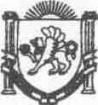 Республика КрымНижнегорский район Администрация Чкаловского сельского поселенияПостановление№ 5518.05.2018г.										с.ЧкаловоОб утверждении Правил определения размера платы по соглашению об установлении сервитута в отношении земельных участков, находящихся в муниципальной собственностиВ соответствии с пунктом 2 статьи 39.25 Земельного кодекса Российской Федерации, Уставом муниципального образования Лиственское сельское поселение Нижнегорского района Республики Крым, Администрация Чкаловского сельского поселенияПОСТАНОВЛЯЕТ:Утвердить прилагаемые Правила определения размера платы по соглашению об установлении сервитута в отношении земельных участков, находящихся в муниципальной собственности (приложение 1).Постановление вступает в силу со дня его подписания.Обнародовать настоящее постановление  на информационном стенде Чкаловского сельского совета расположенного по адресу: 297112, Республика Крым, Нижнегорский р-н, с.Чкалово, ул.Центральная, 54-а и на официальном сайте Чкаловского сельского поселения в сети «Интернет» чкаловское.рф.Контроль за исполнением настоящего постановления возложить на ведущего специалиста Рыбак Е.В.Председатель Чкаловского сельского совета-глава администрации Чкаловского сельского поселения												М.Б.Халицкаяприложение 1к Постановлению Администрации Чкаловского сельского поселения №55 от 18.05.2018гПРАВИЛАОПРЕДЕЛЕНИЯ РАЗМЕРА ПЛАТЫ ПО СОГЛАШЕНИЮ ОБ УСТАНОВЛЕНИИ СЕРВИТУТА В ОТНОШЕНИИ ЗЕМЕЛЬНЫХ УЧАСТКОВ, НАХОДЯЩИХСЯ В МУНИЦИПАЛЬНОЙ СОБСТВЕННОСТИ1. Настоящие Правила устанавливают порядок определения размера платы по соглашению об установлении сервитута в отношении земельных участков, находящихся в муниципальной собственности (далее - земельные участки), и подлежат применению, если иное не установлено федеральными законами.2. Размер платы по соглашению об установлении сервитута определяется на основании кадастровой стоимости земельного участка и рассчитывается как 0,01 процента кадастровой стоимости земельного участка за каждый год срока действия сервитута, если иное не установлено настоящими Правилами.3. Размер платы по соглашению об установлении сервитута, заключенному в отношении земельных участков, находящихся в федеральной собственности и предоставленных в постоянное (бессрочное) пользование, либо в пожизненное наследуемое владение, либо в аренду, может быть определен как разница рыночной стоимости указанных прав на земельный участок до и после установления сервитута, которая определяется независимым оценщиком в соответствии с законодательством Российской Федерации об оценочной деятельности.4. Смена правообладателя земельного участка не является основанием для пересмотра размера платы по соглашению об установлении сервитута, определенного в соответствии с настоящими Правилами.5. В случае если сервитут устанавливается в отношении части земельного участка, размер платы по соглашению об установлении сервитута определяется пропорционально площади этой части земельного участка в соответствии с настоящими Правилами.